                                                                                                                                                                                                        О Т К Р Ы Т О Е    А К Ц И О Н Е Р Н О Е     О Б Щ Е С Т В О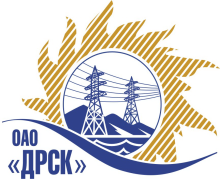 ПРОТОКОЛрассмотрения заявокПРЕДМЕТ ЗАКУПКИ:Открытый запрос предложений (ЭТП) на право заключения Договора на поставку:  «СИЗ заземления» для нужд филиалов ОАО «ДРСК» «Амурские ЭС», «Хабаровские ЭС», «Приморские ЭС», «ЭС ЕАО», «Южно-Якутские ЭС».Закупка проводится согласно ГКПЗ 2015г. года, раздела  4.2 «Материалы на эксплуатационные расходы» № 923 на основании указания ОАО «ДРСК» от  06.02.2015 г. № 19.ПРИСУТСТВОВАЛИ: постоянно действующая Закупочная комиссия 2-го уровня.ВОПРОСЫ, ВЫНОСИМЫЕ НА РАССМОТРЕНИЕ ЗАКУПОЧНОЙ КОМИССИИ: О  рассмотрении результатов оценки заявок Участников.О признании предложений соответствующими условиям запроса предложений.О предварительной ранжировке предложений.О проведении переторжкиРАССМАТРИВАЕМЫЕ ДОКУМЕНТЫ:Протокол вскрытия конвертов от 25.02.2015г. № 264/МЭ-ВИндивидуальные заключения Машкиной О.П., Моториной О.А., Лаптева И.А.Предложения участников.ВОПРОС 1 «О рассмотрении результатов оценки заявок Участников»ОТМЕТИЛИ:Извещение о проведении открытого запроса предложений опубликовано на сайте в информационно-телекоммуникационной сети «Интернет» www.zakupki.gov.ru от 13.02.2015 г. № 31502024652Процедура вскрытия конвертов с предложениями  участников запроса предложений проводилась начиная с 09:16 (время московское) 25.02.2015 г. в электронном сейфе площадки b2b-energo.ru.Планируемая стоимость лота в ГКПЗ ОАО «ДРСК» составляет: 3 425 141,00 руб. без учета НДС.До момента окончания срока подачи предложений Участниками запроса предложений были поданы пять  предложений:1.5. Члены закупочной комиссии, специалисты Организатора запроса предложений и приглашенные эксперты изучили поступившие предложения участников. Результаты экспертной оценки предложений Участников отражены в сводном экспертном заключении.ВОПРОС 2 «О признании предложений соответствующими условиям запроса предложений»ОТМЕТИЛИ:Предлагается признать предложения ООО ТД "ЭТО" (115230, г. Москва, Шоссе Каширское, д. 5, корп. 1), ООО ПП "Промтехресурсы" (446450, Самарская область, г.Похвистнево, ул.Промышленная, д.4), ООО "ДВЭС" (680018, Хабаровский край, г. Хабаровск, ул. Руднева, д. 71 А), ООО "Компания Диэлектрик" (143600, Россия, Московская обл., Волоколамский р-н, г. Волоколамск, ул. Пролетарская, д. 2 В), ООО "МЭЛТ" (420012, Россия, Республика Татарстан, г. Казань, ул. Бутлерова, 23) удовлетворяющим по существу условиям запроса предложений и принять их к дальнейшему рассмотрению.ВОПРОС 3  «О предварительной ранжировке предложений»ОТМЕТИЛИ:В соответствии с требованиями и условиями, предусмотренными извещением о закупке и Закупочной документацией, предлагается ранжировать предложения следующим образом: ВОПРОС 4 «О проведении переторжки»ОТМЕТИЛИ:Учитывая результаты экспертизы предложений Участников закупки, Закупочная комиссия полагает целесообразным проведение переторжки.РЕШИЛИ:По вопросу № 1:Признать объем полученной информации достаточным для принятия решения.Утвердить цены, полученные на процедуре вскрытия конвертов с предложениями участников открытого запроса предложений:По вопросу № 2Признать предложения ООО ТД "ЭТО" (115230, г. Москва, Шоссе Каширское, д. 5, корп. 1), ООО ПП "Промтехресурсы" (446450, Самарская область, г.Похвистнево, ул.Промышленная, д.4), ООО "ДВЭС" (680018, Хабаровский край, г. Хабаровск, ул. Руднева, д. 71 А), ООО "Компания Диэлектрик" (143600, Россия, Московская обл., Волоколамский р-н, г. Волоколамск, ул. Пролетарская, д. 2 В), ООО "МЭЛТ" (420012, Россия, Республика Татарстан, г. Казань, ул. Бутлерова, 23) соответствующими условиям закупки.По вопросу № 3:Утвердить предварительную ранжировку предложений:1 место: ООО ТД "ЭТО";2 место: ООО "МЭЛТ";3 место: ООО "ДВЭС";4 место: ООО "Компания Диэлектрик" ;5 место: ООО ПП "Промтехресурсы".          По вопросу № 4:.Провести переторжку. Допустить к участию в переторжке предложения следующих участников: ООО ТД "ЭТО" (115230, г. Москва, Шоссе Каширское, д. 5, корп. 1), ООО ПП "Промтехресурсы" (446450, Самарская область, г.Похвистнево, ул.Промышленная, д.4), ООО "ДВЭС" (680018, Хабаровский край, г. Хабаровск, ул. Руднева, д. 71 А), ООО "Компания Диэлектрик" (143600, Россия, Московская обл., Волоколамский р-н, г. Волоколамск, ул. Пролетарская, д. 2 В), ООО "МЭЛТ" (420012, Россия, Республика Татарстан, г. Казань, ул. Бутлерова, 23).  Определить форму переторжки: заочная.Назначить переторжку на 04.03.2015 в 15:00 час. (благовещенского времени).Место проведения переторжки: ЭТП b2b-energoТехническому секретарю Закупочной комиссии уведомить участников, приглашенных к участию в переторжке, о принятом комиссией решенииДАЛЬНЕВОСТОЧНАЯ РАСПРЕДЕЛИТЕЛЬНАЯ СЕТЕВАЯ КОМПАНИЯУл.Шевченко, 28,   г.Благовещенск,  675000,     РоссияТел: (4162) 397-359; Тел/факс (4162) 397-200, 397-436Телетайп    154147 «МАРС»;         E-mail: doc@drsk.ruОКПО 78900638,    ОГРН  1052800111308,   ИНН/КПП  2801108200/280150001№ 264/МЭ-Р             город  Благовещенск«_03_» марта 2015г.Номер п/пНаименование и адрес Участника Цена предложения на участие в закупкеООО ТД "ЭТО" (115230, г. Москва, Шоссе Каширское, д. 5, корп. 1)Цена:2 919 692,52 руб. (цена без НДС). 3 445 237,18 руб. с НДС. ООО "МЭЛТ" (420012, Россия, Республика Татарстан, г. Казань, ул. Бутлерова, 23)Цена:3 250 000,00 руб. (цена без НДС). 3 835 000,00 руб. с НДС. ООО "ДВЭС" (680018, Хабаровский край, г. Хабаровск, ул. Руднева, д. 71 А)Цена:3 300 000,00 руб. (цена без НДС) 3 894 000,00 руб. с НДС. ООО "Компания Диэлектрик" (143600, Россия, Московская обл., Волоколамский р-н, г. Волоколамск, ул. Пролетарская, д. 2 В)Цена:3 357 954,18 руб. (цена без НДС) 3 962 385,93 руб. с НДС. ООО ПП "Промтехресурсы" (446450, Самарская область, г.Похвистнево, ул.Промышленная, д.4)Цена:3 562 901,00 руб. (цена без НДС) 4 204 223,18 руб. с НДС. Место в ранжировкеНаименование и адрес участникаЦена и иные существенные условияКоличество баллов1 местоООО ТД "ЭТО" (115230, г. Москва, Шоссе Каширское, д. 5, корп. 1)Цена:2 919 692,52 руб. (цена без НДС). 3 445 237,18 руб. с НДС. 32 местоООО "МЭЛТ" (420012, Россия, Республика Татарстан, г. Казань, ул. Бутлерова, 23)Цена:3 250 000,00 руб. (цена без НДС). 3 835 000,00 руб. с НДС. 33 местоООО "ДВЭС" (680018, Хабаровский край, г. Хабаровск, ул. Руднева, д. 71 А)Цена:3 300 000,00 руб. (цена без НДС) 3 894 000,00 руб. с НДС. 34 местоООО "Компания Диэлектрик" (143600, Россия, Московская обл., Волоколамский р-н, г. Волоколамск, ул. Пролетарская, д. 2 В)Цена:3 357 954,18 руб. (цена без НДС) 3 962 385,93 руб. с НДС. 35 местоООО ПП "Промтехресурсы" (446450, Самарская область, г.Похвистнево, ул. Промышленная, д.4)Цена:3 562 901,00 руб. (цена без НДС) 4 204 223,18 руб. с НДС. 3Номер п/пНаименование и адрес Участника Цена предложения на участие в закупкеООО ТД "ЭТО" (115230, г. Москва, Шоссе Каширское, д. 5, корп. 1)Цена:2 919 692,52 руб. (цена без НДС). 3 445 237,18 руб. с НДС. ООО "МЭЛТ" (420012, Россия, Республика Татарстан, г. Казань, ул. Бутлерова, 23)Цена:3 250 000,00 руб. (цена без НДС). 3 835 000,00 руб. с НДС. ООО "ДВЭС" (680018, Хабаровский край, г. Хабаровск, ул. Руднева, д. 71 А)Цена:3 300 000,00 руб. (цена без НДС) 3 894 000,00 руб. с НДС. ООО "Компания Диэлектрик" (143600, Россия, Московская обл., Волоколамский р-н, г. Волоколамск, ул. Пролетарская, д. 2 В)Цена:3 357 954,18 руб. (цена без НДС) 3 962 385,93 руб. с НДС. ООО ПП "Промтехресурсы" (446450, Самарская область, г.Похвистнево, ул.Промышленная, д.4)Цена:3 562 901,00 руб. (цена без НДС) 4 204 223,18 руб. с НДС. Ответственный секретарьТехнический секретарь________________________________________________О.А. МоторинаГ.М. Терёшкина